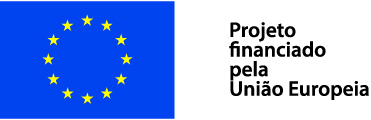 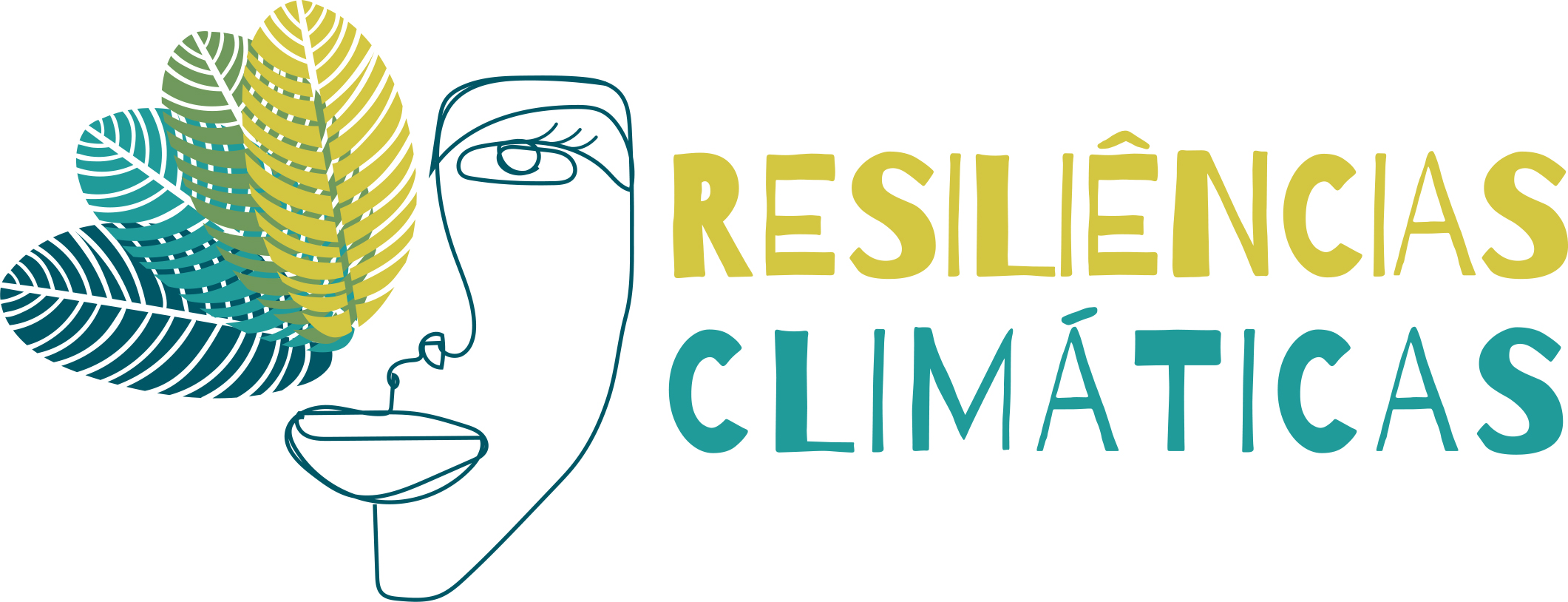 CORRIGENDUM 1Apoio financeiro a terceirosImplementação de ações de adaptação às mudanças climáticas em comunidades tradicionais nos territórios baianos da Chapada Diamantina (Município do Morro de Chapéu: comunidade de Ouricuri II), Oeste Baiano (Município de Barreiras: comunidades de Chico Preto, São Vicente e Lamarão) e Recôncavo (Municípios de Cachoeira: comunidades de São Francisco de Paraguaçu e Santiago do Iguape; Município de Maragogipe: comunidades de São Roque e Enseada do Paraguaçu; Município de  Santa Teresina: comunidade de Campo Grande; Município de Elísio Medrado comunidades de Barracão, Cana Brava, Cercadinho, Tabuleiro de Monte Cruzeiro e Tabuleiro dos Crentes).REFERÊNCIA:Esse apoio financeiro à Terceiro é realizado no âmbito do projeto cofinanciado pela UERESILIÊNCIAS CLIMÁTICAS: boas práticas de adaptação à mudança do clima em áreas costeiras e nos biomas Mata Atlântica, Cerrado e Caatinga baianosCSO-LA/2021/426-723 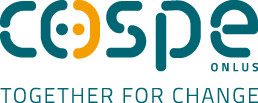 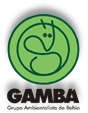 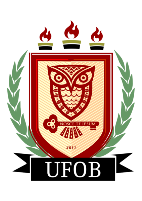 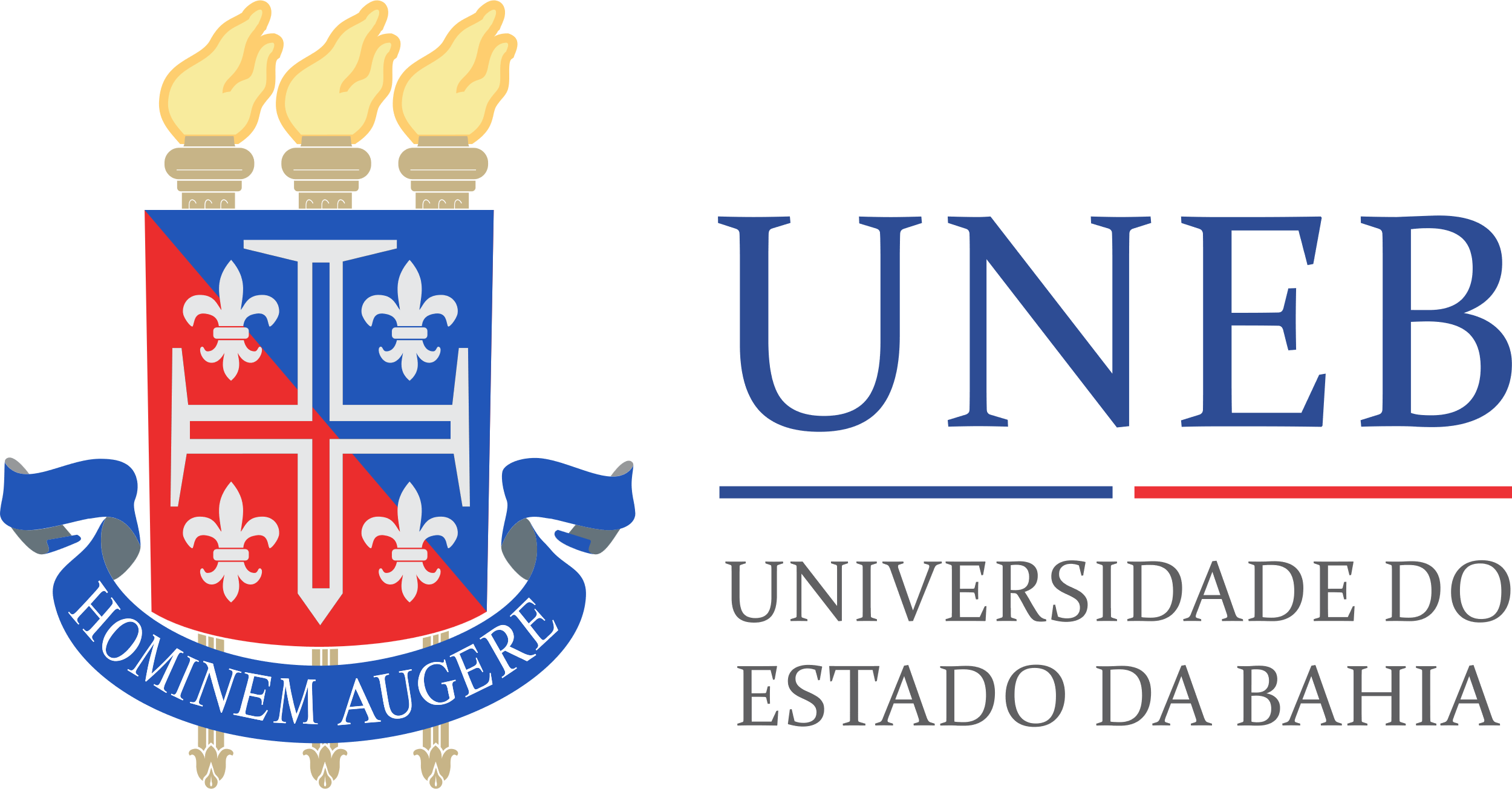 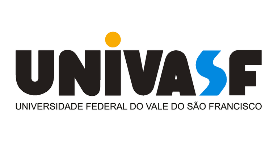 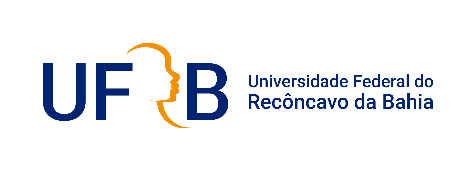 PAG.EM VEZ DE:LER/UTILIZAR:0Prazo final para envio de inscrições:30 de agosto de setembro de 2023Prazo final para envio de inscrições:04 de setembro de 2023